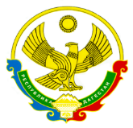 РЕСПУБЛИКИ ДАГЕСТАНМУНИЦИПАЛЬНОЕ КАЗЕННОЕ ОБЩЕОБРАЗОВАТЕЛЬНОЕ УЧРЕЖДЕНИЕ«НОВОКУЛИНСКАЯ СРЕДНЯЯ ОБЩЕОБРАЗОВАТЕЛЬНАЯ ШКОЛА №1» УПРАВЛЕНИЕ ОБРАЗОВАНИЯ  МО «НОВОЛАКСКИЙ РАЙОН»МКОУ «Новокулинская СОШ №1»368162 с. Новокули                                                     тел.: 8 (928) 533 20 3 e-mail: novokulinscay1@mail.ruИНН - 0524005180                                                                                                                  КПП - 0524011001Выписка из  приказа № 12от 18.05.2020Об организации и проведении праздника «Последний звонок» в 2020 году МКОУ «Новокулинская СОШ №1» в режиме онлайнВ соответствии с приказом Управления образования «Новолакский район» № 220-ОД от 12.05.2020  г. в целях организованного проведения традиционного праздника «Последний звонок» для учащихся 9 и 11 классов и обеспечения безопасности жизни и здоровья учащихсяПриказываю:1. Провести праздник «Последний звонок» для выпускников  9-х и 11-х классов в МКОУ «Новокулинская СОШ №1» 25 мая 2020 года в с 10:00  часов в режиме онлайн.2. Возложить ответственность за разработку сценария на педагога-организатора школы Пидуриеву М.А.,  классных руководителей 9, 11 классов Мусиеву П.К., Курбанову С.Л.3. Возложить ответственность за техническое подключение для проведения праздника «Последний звонок» в режиме онлайн на платформе Zoom на Демирову П.Р., учителя музыки.4. Классным руководителям 9, 11 классов Мусиевой П.К. и Курбановой С.Л.4.1. своевременно довести до сведения выпускников ссылки на подключение в режиме онлайн на платформе Zoom;4.2. провести с выпускниками и родителями в дистанционном формате все инструктажи по технике безопасности о поведении в день Последнего звонка – 2020.5. Рекомендовать классным руководителям  9, 11 классов Мусиевой П.К. и Курбановой С.Л.  и выпускникам 9, 11 классов:5.1. До 24 мая выпускники могут снять видео, фото или подготовить слайд-шоу, где представят свой класс. 5.2. В рамках района участвовать в форме онлайн-марафона в Последнем  звонке  выпускников. 5.3. Принять участие:- в новом флешмобе Российского движения школьников, в котором ваш Последний звонок прозвучит на всю Россию;6. Демировой  П.Р., администратору школьного сайта, разместить приказ на официальном сайте ОУ. 7. Продолжить обучение 9, 11 классов в дистанционном формате до 05 июня 2020 г.8 Контроль над исполнением приказа возложить на зам. директора по УВР на Курбанову Р.А.Директор МКОУ «Новокулинская СОШ № 1»                    Султанова Р.К.                  